 Voorhees Wrestling Camp 2022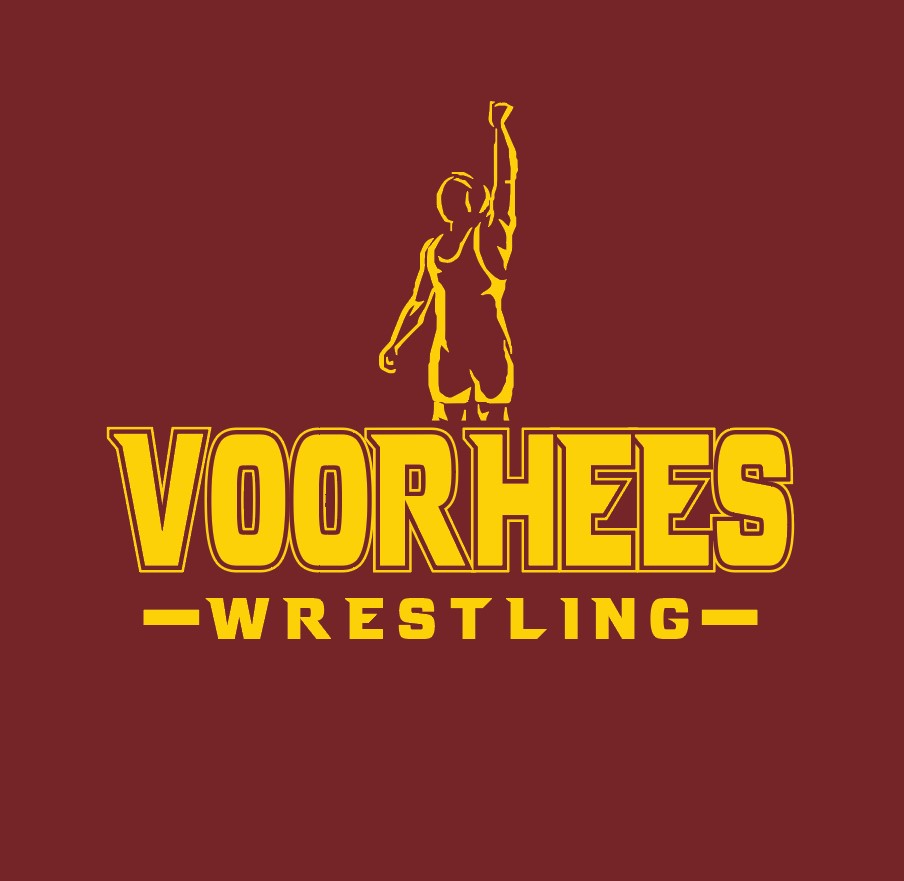 Dates: July 18-July 21 Time: 8:30AM-12:00 PMCost $130All interested wrestlers are welcomeThis camp is designed to be a fun, structured and beneficial summer wrestling camp hosted at Voorhees High School for elementary, middle school and Freshman athletes grades Pre K-9. Our camp is hosted by Coach Kurtz and Two-Time State Champion Jacob Cardenas.  Cardenas currently wrestles for Cornell University. Jacob will be teaching the older and more experienced wrestlers and Coach Kurtz will be teaching the Novice wrestlers. Don’t miss this great opportunity!!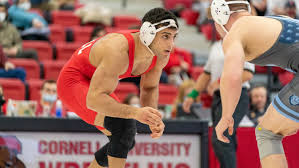 How to Sign Uphttps://orgsites.sportsoffice.com/sport.php?level_id=1&org_id=82&sport_id=359ContactsCoach Ricky Kurtz (908) 797-2796Assistant Athletic Director   Marc Cahill (908) 638-2107